ПРОЕКТ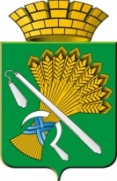 АДМИНИСТРАЦИЯ КАМЫШЛОВСКОГО ГОРОДСКОГО ОКРУГАП О С Т А Н О В Л Е Н И Еот __.__.2022 № _____О внесении изменений в постановление главы Камышловского городского округа от 05.12.2017 года № 1114 «Об установлении размера платы, взимаемой с родителей (законных представителей) за присмотр и уход за детьми в муниципальных образовательных учреждениях Камышловского городского округа, реализующих образовательную программу дошкольного образования» (с изменениями, внесенными постановлениями от 23.11.2018 № 1021, от 27.12.2019 № 1126, от 29.12.2020 № 910, от 17.12.2021 № 961, от 31.10.2022 № 1009)В соответствии с Федеральным законом от 29 декабря 2012 года № 273-ФЗ «Об образовании в Российской Федерации» (с изменениями), Законом Свердловской области от 15 июля 2013 года № 78-ОЗ «Об образовании в Свердловской области» (с изменениями), Федеральным законом от 06 октября 2003 года № 131-ФЗ «Об общих принципах организации местного самоуправления в Российской Федерации» (с изменениями), постановлением Правительства Свердловской области от 18 декабря 2013 года № 1548-ПП «О порядке предоставления компенсации платы, взимаемой с родителей (законных представителей) за присмотр и уход за детьми, осваивающими образовательные программы дошкольного образования в организациях, осуществляющих образовательную деятельность» (с изменениями), постановлением Правительства Свердловской области от 04 марта 2016 года № 150-ПП «Об установлении максимального и среднего размера платы, взимаемой с родителей (законных представителей) за присмотр и уход за детьми в государственных образовательных организациях Свердловской области и муниципальных образовательных организациях, реализующих основную образовательную программу дошкольного образования» (с изменениями), Санитарно-эпидемиологическими требованиями к организации общественного питания населения 2.3/2.4.3590-20, утвержденными постановлением Главного государственного санитарного врача Российской Федерации от 27 октября 2020 года № 32, Уставом Камышловского городского округа, администрация Камышловского городского округаПОСТАНОВЛЯЕТ:Внести в постановление главы Камышловского городского округа от 05.12.2017 года № 1114 «Об установлении размера платы, взимаемой с родителей (законных представителей) за присмотр и уход за детьми в муниципальных образовательных учреждениях Камышловского городского округа, реализующих образовательную программу дошкольного образования» следующие изменения:Пункт 1 изложить в следующей редакции: «Установить с 01 января 2023 года ежемесячный размер платы, взимаемой с родителей (законных представителей) (далее – родительская плата) за присмотр и уход за детьми в муниципальных образовательных учреждениях Камышловского городского округа, реализующих основную образовательную программу дошкольного образования, в размере 2661 (две тысячи шестьсот шестьдесят один) рубль 46 коп.».Подпункт 4.1 дополнить абзацем следующего содержания: « - за детей граждан Российской Федерации, Украины, Донецкой Народной Республики, Луганской Народной Республики, лицами без гражданства, постоянно проживавшими на территориях Украины, Донецкой Народной Республики, Луганской Народной Республики, вынужденно покинувшими территории Украины, Донецкой Народной Республики и Луганской Народной Республики, прибывшими на территорию Российской Федерации в экстренном массовом порядке».	2. Установить, что пункт 1.2. настоящего постановления распространяет свое действие на правоотношения, возникшие с 01 декабря 2022 года.	3. Настоящее постановление вступает в силу с 1 января 2023 года.	4. Настоящее постановление разместить на официальном сайте Камышловского городского округа (www.gorod-kamyshlov.ru).	5. Контроль исполнения настоящего постановления возложить на заместителя главы администрации Камышловского городского округа Соболеву А.А.ГлаваКамышловского городского округа                                             А.В. Половников